PANDUAN PELAKSANAANORMAWA OF THE YEARUNIVERSITAS NEGERI MALANG TAHUN 2017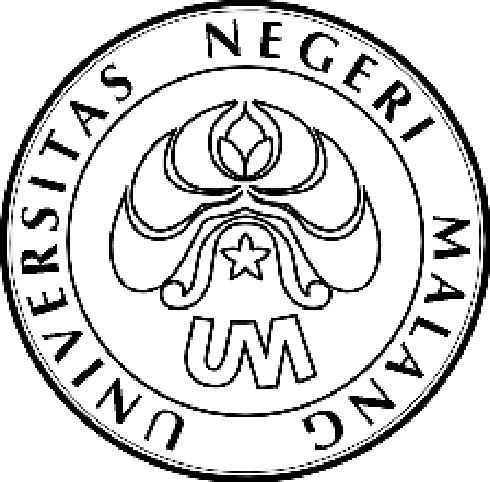 KEMENTERIAN RISET, TEKNOLOGI, DAN PENDIDIKAN TINGGIUNIVERSITAS NEGERI MALANG2017Penjelasan UmumPeningkatan daya saing bangsa salah satunya dapat dilakukan dengan peningkatan kualitas Sumber Daya Manusia (SDM). SDM yang berdaya saing mampu mengubah setiap tantangan menjadi peluang dalam berorganisasi. Inilah salah satu softskill yang juga harus dibangun bagi lulusan perguruan tinggi di Indonesia selain kemampuan penalaran dan kreativitas. Salah satu wadah pengembangan softskill tersebut adalah melalui organisasi kemahasiswaan (Ormawa).Organisasi Kemahasiswaan (Ormawa) merupakan bagian penting dari kampus Universitas Negeri Malang (UM). Ormawa yang baik dan berdaya saing di tingkat nasional bahkan tingkat internasional akan membawa nama baik Universitas juga. Oleh sebab itu, dalam upaya meningkatkan kulitas Ormawa UM, Bagian Kemahasiswaan akan menyelenggarakan Ormawa of The Year 2017.   Adapun bidang-bidang yang akan dikompetisikan dalam Ormawa of The Year 2017 adalah: (1) Kebersihan Lingkungan; (2) Tertib Administrasi; (3) Menjalin Kerjasama; (4) Pengelolaan Website; (5) Prestasi dan (6) Kreativitas. DASAR      Penyelenggaraan Kegiatan Ormawa of The Year Tahun 2017 ini didasarkan pada:Undang-undang Republik Indonesia No. 20 Tahun 2003 tentang Sistem Pendidikan Nasional (Lembaran Negara Republik Indonesia Tahun 2003 Nomor 78. Tambahan Lembaran Negara Republik Indonesia Nomor 4301). Peraturan Pemerintah Republik Indonesia No. 66 Tahun 2010 tentang Perubahan Atas Peraturan Pemerintah Republik Indonesia No. 17 Tahun 2010 tentang Pengelolaan dan Penyelenggaraan Pendidikan (Lembaran Negara Republik Indonesia Tahun 2010 Nomor 23, Tambahan Lembaran Negara Republik Indonesia Nomor 5105).Keputusan Mendiknas Nomor 232/U/2000 Tentang Pedoman Penyusunan Kurikulum Pendidikan Tinggi dan Penilaian Hasil Belajar Mahasiswa.Keputusan Mendiknas Nomor 045/U/2002 Tentang Kurikulum Inti Pendidikan Tinggi.Pola Pengembangan Kemahasiswaan (Polbangmawa) Universitas Negeri Malang Tahun 2007.C. 	TUJUAN     Penyelenggaraan kegiatan Ormawa of The Year Tahun 2017 ini bertujuan untuk:Menciptakan iklim kompetisi yang positif dalam bidang pengelolaan website Ormawa, kebersihan, keindahan, dan kenyamanan sekretariat, ketertiban administrasi, menjalin kerjasama, Ormawa berprestasi dan terkreatif.Terciptanya lingkungan Ormawa yang bersih, nyaman, tertib,memiliki jaringan yang luas, berprestasi dan kreatif. D. 	HASIL YANG DIHARAPAKAN     Hasil yang diharapkan dari penyelenggaraan kegiatan of The Year UM Tahun 2017 ini adalah:Terwujudnya iklim kompetisi yang positif dalam bidang kebersihan, keindahan, dan kenyamanan di masing-masing sekretariat Ormawa.Terwujudnya iklim kompetisi yang positif dalam bidang ketertiban administrasi.Terwujudnya iklim kompetisi yang positif dalam menjalin kerjasama yang baik dalam bidangnya masing-masing.Terwujudnya iklim kompetisi yang positif dalam bidang pengelolaan Website Ormawa.Terwujudnya semangat Ormawa untuk terus berlatih sesuai bidang masing-masing untuk mendapatkan prestasi yang terbaik tingkat regional, nasional, dan internasional.Terwujudnya semangat Ormawa untuk berkreativitas sesuai bidang masing-masing.E. 	JADWAL PELAKSANAAN      Penilaian kegiatan of The Year UM Tahun 2017 ini diselenggarakan pada Bulan Mei—September 2017.G. PESERTA      Kegiatan of The Year UM Tahun 2017 dibagi menjadi tiga kategori  dengan rincian sebagai berikut:DPM, BEM, DMF, dan BEMFATerbaik 1, 2 dan 3 Kebersihan LingkunganTerbaik 1, 2 dan 3 Tertib AdministrasiTerbaik 1, 2 dan 3 Menjalin KerjasamaTerbaik 1, 2 dan 3 Pengelola WebsiteTerbaik 1, 2 dan 3 Kreativitas (OPM: Fakultas dan Universitas)UKM Terbaik 1, 2 dan 3 Kebersihan LingkunganTerbaik 1, 2 dan 3 Tertib AdministrasiTerbaik 1, 2 dan 3 Menjalin KerjasamaTerbaik 1, 2 dan 3 Pengelola WebsiteTerbaik 1, 2 dan 3 Prestasi (ONPM/UKM)HMJTerbaik 1, 2 dan 3 Kebersihan LingkunganTerbaik 1, 2 dan 3 Tertib AdministrasiTerbaik 1, 2 dan 3 Menjalin KerjasamaTerbaik 1, 2 dan 3 Pengelola WebsiteTerbaik 1, 2 dan 3 Kreativitas (OPM: HMJ)H. Pelaksana KegiatanDewan juriDewan juri yang dilibatkan dalam penilaian dan penentuan pemenang Ormawa of The Year 2017 merupakan petugas yang telah ditunjuk secara khusus, yang terdiri dari:DosenTenaga Kependidikan dan SatpamPerwakilan MahasiswaJ. Penilaian     Dewan juri akan melakukan penilaian sesuai dengan tugas yang ditetapkan berdasarkan berdasarkan form penilaian. Masing-masing kategori lomba akan dinilai oleh dewan juri dan diputuskan Terbaik 1, 2 dan 3 perkategori peserta. Terbaik umum ditetapkan berdasarkan perolehan penghargaan Terbaik 1 terbanyak dari semua kategori lomba dan kategori peserta ormawa. Jika Terbaik 1 terbanyak diperoleh oleh beberapa Ormawa maka dihitung Terbaik 2 terbanyak. Jika Terbaik 1 dan Terbaik 2 terbanyak diperoleh oleh beberapa ormawa maka dihitung Terbaik 3 terbanyak. Jika Terbaik 1, Terbaik 2 dan Terbaik 3 terbanyak diperoleh oleh beberapa ormawa sekaligus maka akan dipilih Ormawa dengan rata-rata nilai yang terbaik sebagai Terbaik umum Ormawa of The Year 2017. K. Hadiah    Hadiah dan penghargaan yang disiapkan untuk para pemenang Ormawa of The Year antara lain:Terbaik 1 : Sertifikat dan uang pembinaan sebesar Rp.2.500.000Terbaik 2: Sertifikat dan uang pembinaan sebesar Rp. 2.000.000Terbaik 3: Sertifikat dan uang pembinaan sebesar Rp. 1.000.000Terbaik Umum**: Trophi, sertifikat dan uang pembinaan sebesar Rp. 3.500.000** = Hanya dipilih satu terbaik umum untuk ormawa yang paling banyak mendapatkan penghargaan)L. Kategori Award    Kategori award dalam Ormawa of The Year 2017 antara lain:Terbaik 1, 2 dan 3 Kebersihan LingkunganTerbaik 1, 2 dan 3 Tertib AdministrasiTerbaik 1, 2 dan 3 Menjalin KerjasamaTerbaik 1, 2 dan 3 Pengelola WebsiteTerbaik 1, 2 dan 3 Kreativitas (OPM: Fakultas dan Universitas)Terbaik 1, 2 dan 3 Kreativitas (OPM: HMJ)Terbaik 1, 2 dan 3 Prestasi (ONPM)M. Instrumen penilaianInstrumen penilaian untuk masing-masing kategori lomba terlampirTabel 1.1  Kriteria Lomba Ormawa of The Year Universitas Negeri Malang 2017LAMPIRAN FORM PENILAIANPenanggung Jawab:Dr. Syamsul Hadi, M.Pd., M.Ed.Wakil Rektor IIIKoordinator:Drs. Andoyo, S.IP, M.M.Karo AKPIKWakil Koordinator: Ahmad Fahmi, S.T., M.T.Staf Ahli Wakil Rektor IIIKetua:Drs. Taat SetyohadiKabag KemahasiswaanSekretaris:Drs. Imam Khotib, M.AP.Kasubag MPIKAKoordinator Bidang LombaKebersihan LingkunganTertib AdministrasiMenjalin KerjasamaPengelolaan WebsiteOrmawa BerprestasiOrmawa Terkreatif::::::Dr. dr. H. Moch. Yunus, M. KesDr. Raden Bambang Sumarsono,M.PdAji Bagus Priyambodo, M.PsiDr. Eng Muhammad Ashar, S.T., M.TSiti Imroatul Maslikah, S.Si., M.SiHeppy Jundan Hendrawan, S.Sn,M.DsDosen FIK/PKODosen FIP/ASPDosen FPPsi/PsiDosen FT/TEDosen FMIPA/BIODosen FS/SEDBendahara IBendahara II:: SuhartonoEkowati Sudibyaningsih, S.E.Staf Subag MPIKA Staf Subag MPIKAPendamping Juri :Nida Anisatus Sholihah, S.Pd.Staf Subag MPIKAKesekretariatan:Agus HartonoStaf Subag MPIKASie PerlengkapanJarmaniAdi SantosoStaf Subag MPIKA Staf Subag RTSie Pubdekdok: Badrus Zaman Habibie, S.E.Staf Subag MPIKASie Konsumsi:Rini Tri Rahayu, B.Sc.AstutikPemb. Pimp. Subag MPIKAStaf Subag MPIKANoKriteriaBidang LombaBidang LombaBidang LombaBidang LombaBidang LombaBidang LombaNoKriteriaKebersihan LingkunganTertib AdministrasiMenjalin KerjasamaPengelolaan websiteKreativitasPrestasi1DeskripsiKompetisi dalam bidang kebersihan, keindahan dan kenyamanan di masing-masing sekretariat Ormawa UMKompetisi dalam bidang ketertiban administrasi di masing-masing sekretariat Ormawa UMKompetisi dalam kuantitas dan kualitas kerjasama dan pengabdian masyarakat yang telah dan sedang dilakukan oleh Ormawa UMKompetisi dalam bidang pengelolaan Website Ormawa UMKompetisi dalam bidang kreativitas berorganisasi di masing-masingOrmawa UMKompetisi berprestasi yang positif dalam bidang masing-masing Ormawa UM2Tujuan ManfaatTerwujudnya iklim kompetisi yang positif dalam bidang kebersihan, keindahan dan kenyamanan di masing-masing sekretariat Ormawa UMTerwujudnya lingkungan yang bersih, indah, sehat dan nyaman diOrmawa UMTerwujudnya iklim kompetisi yang positif dalam bidang ketertiban administrasi di masing-masing sekretariat Ormawa UMTerwujudnya lingkungan organisasi yang tertib beradministrasi di lingkungan Ormawa UMTerwujudnya iklim kompetisi yang positif dalam bidang menjalin kerjasama di masing-masing Ormawa UMMemotivasi Ormawa untuk meningkatkan kerjasama dan pengabdian masyarakat yang baik dalam bidangnya masing-masingMenciptakan iklim kompetisi yang positif dalam bidang pengelolaan Website Ormawa Memotivasi Ormawa untuk meningkatkan pengelolaan website yang inovatif dan kreatif serta dinamisMewujudkan website Ormawa user friendly dengan visual informasi yang baik dan menarik serta kelancaran SEO, validasi code, responsive service  dan dinamis secara inovasi web.Terwujudnya iklim kompetisi yang positif dalam bidang kreativitas berorganisasi di masing-masingOrmawa UM.Terwujudnya lingkungan yang kreatif di lingkungan sekretariat Ormawa UMTerwujudnya iklim kompetisi berprestasi yang positif dalam bidang masing-masing Ormawa UMMemotivasi Ormawa untuk meningkatkan prestasi dalam bidangnya masing-masing3PesertaSeluruh Ormawa (UKM dan OPM)Seluruh Ormawa (UKM dan OPM)Seluruh Ormawa (UKM dan OPM)Seluruh website Ormawa (UKM dan OPM) dengan domain laman um.ac.idOrmawa OPM (DPM, BEM Universitas, DMF, BEM Fakultas dan HMJ)Ormawa UKM4PelaksanaanMei-September 2017Pengumuman pemenang pada Oktober 2017Mei-September 2017Pengumuman pemenang pada Oktober 2017Mei-September 2017Pengumuman pemenang pada Oktober 2017Mei-September 2017Pengumuman pemenang pada Oktober 2017Mei-September 2017Pengumuman pemenang pada Oktober 2017Mei-September 2017Pengumuman pemenang pada Oktober 20175JuriDosen, Tenaga Kependidikan dan Perwakilan Mahasiswa yang ditunjukDosen, Tenaga Kependidikan dan Perwakilan Mahasiswa yang ditunjukDosen, Tenaga Kependidikan dan Perwakilan Mahasiswa yang ditunjukDosen, Tenaga Kependidikan dan Perwakilan Mahasiswa yang ditunjukDosen, Tenaga Kependidikan dan Perwakilan Mahasiswa yang ditunjukDosen, Tenaga Kependidikan dan Perwakilan Mahasiswa yang ditunjuk6Waktu PenilaianSecara berkala tiga kali penilaian pada tahun 2017 (waktu penilaian dirahasiakan)Satu kali penilaian ditetapkan pada 30 September 2017, Dokumentasi 2016 dan 2017Satu kali penilaian ditetapkan pada 30 September 2017, Dokumentasi 2016 dan 2017Setiap hari secara online sampai pada 30 September 2017Satu kali penilaian ditetapkan pada 30 September 2017, Dokumentasi 2016 dan 2017Satu kali penilaian ditetapkan pada 30 September 2017, Dokumentasi 2016 dan 20177PemenangTerbaik 1, 2, 3 perbidang lombaTerbaik 1, 2, 3 perbidang lombaTerbaik 1, 2, 3 perbidang lombaTerbaik 1, 2, 3 perbidang lombaTerbaik 1, 2, 3 perbidang lombaTerbaik 1, 2, 3 perbidang lomba8TerbaikDitetapkan berdasarkan perolehan jumlah penghargaan terbaik 1Ditetapkan berdasarkan perolehan jumlah penghargaan terbaik 1Ditetapkan berdasarkan perolehan jumlah penghargaan terbaik 1Ditetapkan berdasarkan perolehan jumlah penghargaan terbaik 1Ditetapkan berdasarkan perolehan jumlah penghargaan terbaik 1Ditetapkan berdasarkan perolehan jumlah penghargaan terbaik 19Form PenilaianTerlampirTerlampirTerlampirTerlampirTerlampirTerlampir10Hadiah Terbaik 1 : Sertifikat dan uang pembinaan sebesar Rp.2.500.000Terbaik 2: Sertifikat dan uang pembinaan sebesar Rp. 2.000.000Terbaik 3: Sertifikat dan uang pembinaan sebesar Rp.1.000.000.Terbaik 1 : Sertifikat dan uang pembinaan sebesar Rp.2.500.000Terbaik 2: Sertifikat dan uang pembinaan sebesar Rp.2.000.000Terbaik 3: Sertifikat dan uang pembinaan sebesar Rp. .000.000.Terbaik 1 : Sertifikat dan uang pembinaan sebesar Rp. 2.500.000Terbaik 2: Sertifikat dan uang pembinaan sebesar Rp. 2.000.000Terbaik 3: Sertifikat dan uang pembinaan sebesar Rp.1.000.000.Terbaik 1 : Sertifikat dan uang pembinaan sebesar Rp. 2.500.000Terbaik 2: Sertifikat dan uang pembinaan sebesar Rp. 2.000.000Terbaik 3: Sertifikat dan uang pembinaan sebesar Rp.1.000.000.Terbaik 1 : Sertifikat dan uang pembinaan sebesar Rp.2.500.000Terbaik 2: Sertifikat dan uang pembinaan sebesar Rp.2.000.000Terbaik 3: Sertifikat dan uang pembinaan sebesar Rp.1.000.000.Terbaik 1 : Sertifikat dan uang pembinaan sebesar Rp.2.500.000Terbaik 2: Sertifikat dan uang pembinaan sebesar Rp.2.000.000Terbaik 3: Sertifikat dan uang pembinaan sebesar Rp1.000.000.11Terbaik UmumTerbaik Umum dipilih berdasarkan capaian terbaik setiap Ormawa dalam setiap kategori bidang lomba.Akan dipilih satu terbaik umum yang meliputi seluruh Ormawa dari ketiga kategoriHadiah Terbaik Umum: Tropi, sertifikat dan uang pembinaan sebesar Rp. 3.500.000.Terbaik Umum dipilih berdasarkan capaian terbaik setiap Ormawa dalam setiap kategori bidang lomba.Akan dipilih satu terbaik umum yang meliputi seluruh Ormawa dari ketiga kategoriHadiah Terbaik Umum: Tropi, sertifikat dan uang pembinaan sebesar Rp. 3.500.000.Terbaik Umum dipilih berdasarkan capaian terbaik setiap Ormawa dalam setiap kategori bidang lomba.Akan dipilih satu terbaik umum yang meliputi seluruh Ormawa dari ketiga kategoriHadiah Terbaik Umum: Tropi, sertifikat dan uang pembinaan sebesar Rp. 3.500.000.Terbaik Umum dipilih berdasarkan capaian terbaik setiap Ormawa dalam setiap kategori bidang lomba.Akan dipilih satu terbaik umum yang meliputi seluruh Ormawa dari ketiga kategoriHadiah Terbaik Umum: Tropi, sertifikat dan uang pembinaan sebesar Rp. 3.500.000.Terbaik Umum dipilih berdasarkan capaian terbaik setiap Ormawa dalam setiap kategori bidang lomba.Akan dipilih satu terbaik umum yang meliputi seluruh Ormawa dari ketiga kategoriHadiah Terbaik Umum: Tropi, sertifikat dan uang pembinaan sebesar Rp. 3.500.000.Terbaik Umum dipilih berdasarkan capaian terbaik setiap Ormawa dalam setiap kategori bidang lomba.Akan dipilih satu terbaik umum yang meliputi seluruh Ormawa dari ketiga kategoriHadiah Terbaik Umum: Tropi, sertifikat dan uang pembinaan sebesar Rp. 3.500.000.